Solving Multi-Step Equations 					Name___________________________Solve for x and JUSTIFY YOUR ANSWERS! Use a separate sheet of paper to show your work!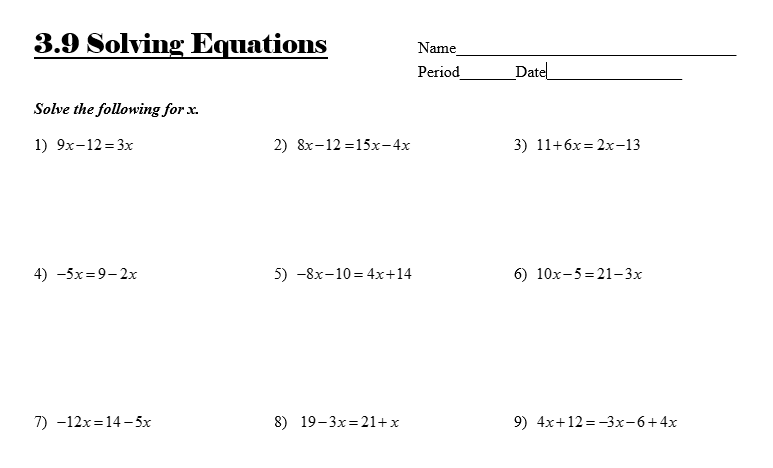 10) 				11) 